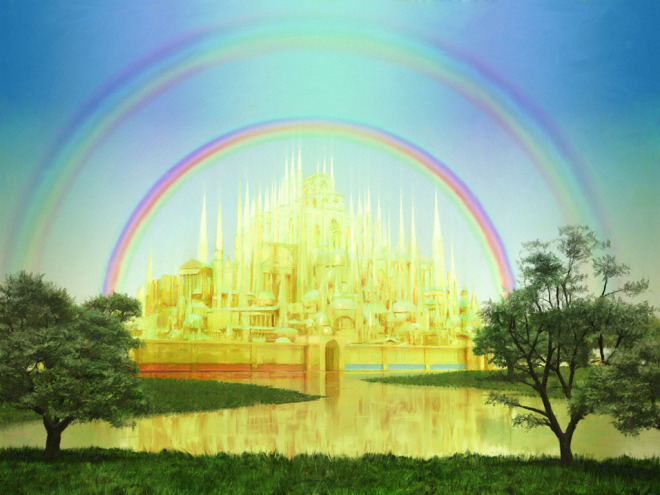 Please Note: You may fill out this form and email the completed form to secretary@alamoumc.com or stop by the church office Monday - Thursday, 9:00 am to 2:00 pm to register in person.2019 VBS RegistrationSaturday, July 20, 2019 8:00 AM – 3:30 PMNameBirthdateAddressCity, State,  ZIPPrimary PhoneCell PhoneParent(s), Legal GuardianEmergency ContactAllergies or other Medical conditionsSchool Grade Just completedPhoto Permission             Yes        No       (Please circle one)Do you have a home Church?Parents Signature